KASTURBA HALL OF RESIDENCECollege of Engineering & Technology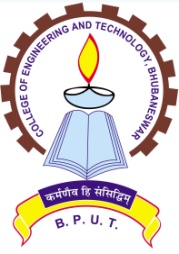 (A constituent college of Biju Patnaik University of Technology, Orissa)Techno Campus, Ghatikia,Mahalaxmi Vihar, Bhubaneswar -751029____________________________________________________________________________________No.  4209  /CET							Date :-  20 /12/2017OFFICE ORDERThe following 306 students are provisionally allotted accommodation in Ladies Hostel KHR inside the campus. They should come with two demand drafts amounting to:Rs.5330/- as Hostel Development Fee in favour of The Principal, CET, payable at Bhubaneswar and  (b) Rs.10,500/- as Mess Advance (10, 000/- towards Mess Establishment and 500/- towards Mess Development Fee) in favour of the Superintendent, KHR CET, payable at Bhubaneswar. They may occupy the Hostel from 2nd January after completing the necessary admission procedures and are required to occupy the hostel latest by 15th January, 2018 after which their seat in the ladies hostel will be forfeited and no further claim will be entertained. Also they are required to deposit the Xerox copies of Bank Challans for Semester Registration along with two Demand Drafts amounting to Rs. 5330/- and 10,500/- as above. For more clarification, please contact the following officials of the KHR, Ladies’ Hostel.The hostel admission will be conducted from 10:30 A.M. to 5:00 P.M.         Sd/-          PRINCIPALTENTATIVE ALLOTMENT_LIST IN KASTURBA HALL OF RESIDENCE, CET CAMPUSFOR THE SESSION 2017-18Sl.No.Name of the StaffPhone No.1)Ms. Twinkle Kisku, Superintendent, KHR95551309962)Mrs. Pramodini Sahu, Assistant Superintendent,  KHR73810161513)Mrs. Suman Bala Behera,Assistant Superintendent,  KHR88958157294)Dr. Kapura Tudu, Assistant Superintendent,  KHRSr NoNameBranchRegnNo/ Roll NoSemester1Dyvyani BeheraF.T15011065445th2Bindana MallikTextile15011064385th3Ananya DashTextile15011064335th4Lipsita SwainF.T15011065485th5Laxmipriya SamantarayCSE16211061815th6Ananyaa RayCSE16211061735th7Sunita PriyadarshiniB-Plan15201060315th8P.SheelaE.E16211061025th9Rubikani DashI.T16211062005th10Jyoti SrivastavI &E16211060715th11Sweta MaityI &E16211061655th12Adyasha DasTextile15011064295th13Mousumi RoutTextile15011064475th14Monalisa PradhanTextile15011064465th15Subhalaxmi PriyadarsiniIT16211062135th16Soumya Shree SahooB-Plan15201060275th17Eshani SarangiF.T15011065455th18M.SoundaryaF.T15011065445th19Kshirabdhi Tanaya NayakF.T16211062225th20Payal ChatterjeeF.T15011065505th21Sneha DashTextile15011064645th22Swastika PaniTextile16211061635th23Musarrat JahanTextile15011064485th24Sushree Yasashwi HotaTextile15011064695th25Dibya Kanti BisiTextile15011064425th26Swarani PattanaikB-Plan15201060325th27Bhumi Sweta SahuB-Plan15201060095th28Akamkshya Sonalli ParidaMech15011063335th29Rasmita Kumari PandaTextile15011064565th30Subhashri DasTextile15011064675th31Akankshya SatapathyTextile15011064315th32Pallavi SinghB-Plan15201060165th33Priyanka BeheraTextile15011064525th34Alisha MaharanaTextile15011064325th35Subhashree MallickI &E15011063045th36Bhabodeepika MohantyIT16211061745th37Deepa MohantyB-Plan15201060105th38Shreeparna SahooB-Plan15201060255th39Jynasa BhoiTextile16211060695thSr NoNameBranchRegnNo/ Roll NoSemester40Padmasini SahuTextile16211061035th41Snigdharani BiswalI &E16211061495th42Smaranika ChoudhuryI &E16211061465th43Gayantika DongrajMech15011063615th44Likita SahuI &E15011062575th45Priyadarsini BarikTextile16211061165th46Sweta SahooI &E16211061665th47Anupama EkkaE.E16211060245th48Akankshya PanigrahiCSE16211061725th49Diptirekha BeheraCivil16211060585th50Subhrasmita PriyadarsiniEE16211061555th51Swagatika PandaEE16211061625th52Priyadarshini DasE.E16211061155th53Pallavi MishraI &E15011062675th54Bijaya P. PalatsinghI &E15011062375th55Laxmi Priya DasCivil16211060805th56Niharika DasCivil16211060975th57Priyanka DasI &E15011062795th58Swayam Prava PandabE.E16211061645th59Dibya Rani SabatCivil15011060355th60Reshna HoroI &E16211061995th61Padmabati SiduIT16211061895th62Sabhasmita MohapatraIT16211062155th63Swagatika PandaE.E16211061625th64Debajani TripathyCivil15011060305th65Ruchika TripathyF.T15011065515th66Prangya SahooIntegrated M.Sc. Applied Chem15121060125th67Jyotirmayee SethiInttegrated M.Sc Applied Physics15121060335th68Mitrabinda PraharajIntegrated M.Sc. Applied Physics15121060355th69Archana MohantyIntegrated M.Sc. Applied Chem15121060045th70Subhashree Swayanprana BiswalApplied Chemistry15121060205th71Khitismita PrustyIntegrated M.Sc. Applied Chem15121060085th72Smruti SwainIntegrated M.Sc. Applied Chem15121060175th73Arundhati BiswalIntegrated M.Sc. Applied Chem15121060055thSr NoNameBranchRegnNo/ Roll NoSemester74Satabhisa DebataIntegrated M.Sc. Applied Chem15121060165th75Krishna DehuryIntegrated M.Sc. Applied Chem15121060095th76Soumyashree MoharanaIntegrated M.Sc in Applied Physics14121060355th77Noopur SahooIntegrated M.Sc in Applied Chemistry14121060197th78Monalin MishraIntegrated M.Sc in Applied Chemistry14121060237th79Subhashree SasmalIntegrated M.Sc in Applied Chemistry14121060107th80Ipsita NibeditaIntegrated M.Sc in Applied Chemistry14121060227th81Pratisha SahuApplied Chemistry14121060217th82Poonam BarikApplied Chemistry14121060267th83Snigdha JagadevIntegrated M.Sc in Physics14121060447th84Beauty RoutIntegrated M.Sc in Applied Physics14121060397th85Sudipta SatpathyIntegrated M.Sc in Applied Physics14121060377th86Aishworya BalIntegrated M.Sc in Applied Physics14121060327th87Diptimayee BeheraIntegrated M.Sc in Applied Physics14121060307th88Pramita PadhyApplied Chemistry14121060247th89Tanya MohantyIntegrated M.Sc in Applied Physics14121060407th90Arpita BalMCA16251060015th91Sonali Monalisa PandaMCA16251060055th92Chandrima SamntaB-Arch15021060145th93Priyanka SahuB-Arch15021060325th94Akankeha ParmarB-Arch15021060055th95Priti Suman NandaC.Sc.E16011060463RD SEM96Anwesha MandalI & E16011064173RD SEM97Ankita MohantyT.E.16011066343RD SEM98Anupriya TuduB.PLAN1ST SEM99Sonali MahapatraB.T.16011066713RD SEM100Sarmistha SahooB.PLAN16201061593RD SEM101Barsha ChandI & E16011064243RD SEM102Manasmita PattnaikB.PLAN16201061533RD SEM103Itisha BeheraB.PLAN16201061713RD SEM104Ananya BehjeraB.PLAN16201061423RD SEMSr NoNameBranchRegnNo/ Roll NoSemester105Divya HaripalB.PLAN16201060123RD SEM106Smita shree PradhanB.PLAN16201061623RD SEM107Alisha NaikE.E.16011064073RD SEM108Shruti Pragyan SahuB.PLAN17bplan211ST SEM109Punam LakraB.PLAN17bplan411ST SEM110Kalyan PatiB.PLAN17bplan051ST SEM111Monalisha SwainB.PLAN17bplan081ST SEM112Samikshya SinghB.PLAN16201061573RD SEM113Sukanya SenapatiB.PLAN16201061723RD SEM114Bhagyashree PatraC.E.16011060052ND SEM115Ballabi XalxoT.E.3RD SEM116Princy LugunT.E.16011066573RD SEM117Dibya Nirupama SahuT.E.16011066463RD SEM118Alka Aruna JamudaT.E.17TE0161ST SEM119Swarnaprabha PanigrahiB.PLAN16201061683RD SEM120Paulami PrayojineeT.E.17TE0111ST SEM121Sonam GoudaF.T.17FAT0011ST SEM122Aleena DasF.T.17FAT0141ST SEM123Rupali  MohantyF.T.17FAT0161ST SEM124Sulochana BeheraI & E17LIE0183RD SEM125Pratyasha DashM.E.16011062323RD SEM126Sonali TuduT.E.17TE0541ST SEM127Ankita PatiI & E16011064153RD SEM128Manisha Jena T.E.17TE0021ST SEM129Rajlaxmi SwainF.T.17FAT0071ST SEM130Miss Archana KisanE.E.16011063013RD SEM131Ankita Aparijita DasB.T.16011066703RD SEM132Anjali SahooB.PLAN16201061413RD SEM133Barsha DasB.PLAN16201061443RD SEM134Ruchismita SethiI & E16011064633RD SEM135Samannita DasT.E.16011066723RD SEM136Swati Priyanka MallikF.T.17FAT0151ST SEM137Arpita Priyadarshini SahuC.Sc.E17LCSE053RD SEM138Deepangi MishraT.E.1ST SEM139Ayushee SwainE.E.16011063113RD SEM140Priyanka BeheraE.E.17LEE193RD SEM141Sonali MishraB.PLAN16201061633RD SEM142Sarbani M ishraB.PLAN16201061583RD SEM143Supriya LakraI & E16011064933RD SEM144Susmita DungdungI & E16011064983RD SEM145Remita MajhiI & E16011064613RD SEMSr NoNameBranchRegnNo/ Roll NoSemester146Surachita MishraC.E.16011062753RD SEM147Sweta DasC.E.16011062823RD SEM148Shivani PaniF.T.16011060773RD SEM149Rashmita PaleyaF.T.16011060733RD SEM150Shraddha Shivani MishraF.T.16011060783RD SEM151Anjelina MohapatraF.T.16011060693RD SEM152Haripriya BirulyM.E.17ME1031ST SEM153Aparna AbhilipsaM.E.16011065303RD SEM154Ankita JyotirmayeeB.PLAN17BPLAN361ST SEM155Aarzoo JawaidT.E.16011066263RD SEM156Madhusmita SamalT.E.17LTE153RD SEM157Anisha PradhanB.T.1ST SEM158Aisurya MisraI.T.16011060023RD SEM159Ananya MitraI & E16011064103RD SEM160Rasmita NayakC.E.16011062413RD SEM161Slipa KhatoiT.E.16011066613RD SEM162Pratigyan DasT.E.16011066553RD SEM163Deepika Rani MandalI.T.16011060973RD SEM164Anuradha DebnathI.T.16011060903RD SEM165Sweety DipikaB.Arch16021060173RD SEM166Sweta Binodini BalaT.E.3RD SEM167Twinkle BhoiT.E.3RD SEM168Ankita OttaT.E.17TE0131ST SEM169Ananya DashC.E.16011061863RD SEM170Stita Pragyan PaloC.E.16011062653RD SEM171Sucharita DasT.E.16011066633RD SEM172Swikrit PatnaikB.PLAN1ST SEM173Arundhati PandaE.E.16011064823RD SEM174Alisha MohantyF.T.16011060673RD SEM175Pragnya Paradarshita NayakT.E.16011066543RD SEM176Debashree NayakB.PLAN16202061483RD SEM177Sushree Sangita SahooT.E.17TE0531ST SEM178Nanimani HembramM.E.16011065663RD SEM179Seema TuduM.E.16011065903RD SEM180Alisha LakraM.E.16011065213RD SEM181Jasmine BeheraM.E.16011065543RD SEM182Pratyasha PallaviB.T.16011060113RD SEM183Sonia SarangiB.T.16011060143RD SEMSr NoNameBranchRegnNo/ Roll NoSemester184Monali Madhusmita MohantyI & E16011064523RD SEM185Sandhya Rani SahuB.Arch16021060073RD SEM186 Kumari Gayatri BhadraB.Arch16021060053RD SEM187Swapnalisha SahooF.T.17FAT0091ST SEM188Puja Kumari RanaB.PLAN1ST SEM189Minmayee MohantyT.E.16011066493RD SEM190Purbasa DasI & E16011064501ST SEM191Salonee TripathyI & E16011064663RD SEM192Susmita SethiB.Arch16021060153RD SEM193Swatishree MohapatraB.Arch16021060163RD SEM194Bishnupriya SahooB.PLAN3RD SEM195Sridutta PanigrahiB.PLAN16201061673RD SEM196Swatiparna BeheraC.E.16011060793RD SEM197Prusty Ipseeta PrasanaC.Sc.E17LCSE193RD SEM198Sharabdi MishraE.E.16011063673RD SEM199Sukriti Tanaya GantayatE.E.16011063873RD SEM200Niharika ChhatoiC.E.16011062233RD SEM201Aditi SonwaneyM.E.17ME0941ST SEM202Debasmita Subhadarshini AsaApp Chem (IMSc)17INTECHMI01st Year203Arundhati BiswalApp Chem(IMSc)15121060055th Sem204Prartahana RoutInt Phy17NTPHY091st Year205Bhagyashree  Mallickint Msc in App Chem1612060103rd sem206Rajashree Mallickint Msc in App Phy1612060283rd sem207Soumya Sucharita PatelInt. Msc. MC16121060393rd sem208Anwesa KarM.Tech, Mech (Thermal)16071061903rd sem209Swarnamanjari JenaM.Tech, BT16071061901st  SEM210Subhashree Paridaint Msc in App phy16121060433rd sem211Sosobhana Sahooint Msc App Phy16121060633rd sem212Punam Prabha PandaM.Tech (SPE)40036481st Sem213Priyanka MundM.Tech (SPE)40031801st Sem214Chelsa DasInt Msc App Chem1st Sem215Bijaya PriyadarshiniM.Tech ECE17MECE151st Sem216Manmayee PriyadarshineeM.Tech ECE17MECE061st Sem217Manisha MohantyM.Tech. ECE  17MECE111st Sem218Barsha Bijayanee BaliarsinghInt Msc App Phy16121060093rd sem219Ninisha ManaswiniInt Msc App Phy16121060203rd sem220Smruti SwainInt Msc App Chem15121060173rd semSr NoNameBranchRegnNo/ Roll NoSemester221Ayamsnata RoutInt. Msc App Phy16121060073rd sem222Sugyani PriyadarshiniInt Msc App Phy16121060473rd sem223Sunanda KharaM.Tech CSE17MCSE071ST SEM224Rupashree PatraM.Tech CSE17MCSE061st Sem225Soumyshree MoharanaM.SC App Phy14121060357th Sem226Tanisha Ipsita HotaM.tech Mech (Thermal)17MTMEM021st Sem227Rojalin TripathyM.Tech Mech (Thermal)17MTMEM051st Sem228Neha MishraM.Tech Mech (DD)17MDD051st Sem229Supriya TripathyInt Msc App ChemINTCHEM011st Sem230Jharana PatraM.SC App Phy17MSCPHY011st Sem231Subhashree MandalM.SC App Phy17MSCPHY101st Sem232Tanaya MishraIMSc App Chem1st Sem233Priyadarshinee BeheraMCA1st Sem234Archana Dashint Msc App Chem16121060053rd sem235Sunita Dehuryint Msc App Chem16121060493rd sem236Sudha Dhara DasM.SC App Chem17MSC181st Sem237Ipsita MohantyMsc App Chem17MSC161st Sem238Subhashree MantriM.SC App Chem1st Sem239Eleena MishraM.SC App Chem1st Sem240Aparna PurohitMCA17MCA0021st Sem241Subhashree LenkaM.Tech EE (ES)17ME5131st Sem242Manasmeeta PatraM.Tech EE (ES)17ME5061st Sem243Soujanya K.M.Tech CE(STR)17MST011st Sem244R.BhanuM.Tech CE(STR)17MGTE071st Sem245Priyanka MahakudMCA1st Sem246Pramita PadhyInt. M.SC (App Chem)14121060247th Sem247Poonam BarikInt Msc(app chem)14121060267th Sem248Subhashree BeheraM.SC (app phy)16111060103rd sem249Smruti SwainInt M.SC  (App Chem)15121060175th Sem250Arundhati BiswalM.SC15121060055th Sem251Piyali ChatterjiInt MSc (App Chem)16121060233rd sem252Monalisha BalInt MSc (App Chem)16121060173rd sem253Archana MohantyInt MSc (App Chem)15121060045th Sem254Krishna DehuryInt MSc (App Chem)15121060096th sem255Satabhisa DebataInt MSc (App Chem)15121060165th Sem256Subhashree Swayamprabha BiswalMSc (App Chem)15121060205th Sem257Khitismita PrustyInt. Msc (App Chem)15121060085th Sem258Gayatree priyadarsiniM.Tech (EE-ESE)1st SemSr NoNameBranchRegnNo/ Roll NoSemester259Subhani DasM.SC (App Chem)16111060213rd sem260Sushree Adyasha MohantyM.SC (App Chem)16111060023rd sem261Lipsa Rani Sahoo M.SC (App Chem)16111060383rd sem262Anuradha PadhyM.SC (App Chem)16111060273rd sem263Pravasini KerkettaM.SC (App Chem)16111060363rd sem264Pujalin BiswalM.SC (App Chem)1st Sem265Ipsita KatualM.SC (App Chem)1st Sem266Anupama PatiM.SC (App Phy)17MSCPHY161st Sem267Diptimayee BeheraInt, msc (app phy)14121060307th Sem268Sudipta Satparthyint.msc (App Phy)14121060377th Sem269Beauty Routint.msc (App Phy)14121060397th Sem270Aishwarya Balint.msc (App Phy)14121060327th Sem271Arpita Aparijitaint.msc (App Phy)14121060526th sem272Prasikshya MohantyM.Tech (EE- ESE)1st Sem273Sailaja MohantyM.SC (App Phy)17MSCPHY0071st Sem274Dibya Pani SabatC.E. (B.Tech)5th Sem275Machatti HimabinduMCA16051060103rd sem276Kupli ArchanaM.Tech (CSE)16071060143rd sem277Subhasmita NayakM.SC (App Chem)1st Sem278Suchismita DasM.SC (App Chem)1st Sem279Suchismita PradhanM.Tech (EE- ESE)17071061991st Sem280Tanya MohantyInt M.sc (App Phy)14121060407th Sem281Anwesha MishraInt Msc (Maths & Comp)14121060598th Sem282Arunima SwainInt Msc (App Phy)14121060031st Sem283Prangya SahooInt Msc (App Chem)15121060125th Sem284Pranati MahaliMSc (Math & Humanities)1st Sem285Ipsita Panigrahi Msc (App Chem)1st Sem286Soumya Subhashree Panigrahi Msc (App Chem)1st Sem287Arpita DashMsc (App Chem)1st Sem288Prajnaparamita SahooMsc (App Chem)17MSC091st Sem289Sunyamayee RoulM.Tech (ECE)17071062271st Sem290Bartika BeheraMsc (App Chem)17MSC201st Sem291Shreeparna SahooB.Plan15201060255th Sem292Leeza PandaM.Tech (I&E)16071060603rd sem293Ipsita SamalInt . Msc (Maths & Comp)16121060133rd sem294Madhusmita PradhanInt . Msc (Maths & Comp)16121060163rd semSr NoNameBranchRegnNo/ Roll NoSemester295Nibedita SwainMsc (App Chem)1st Sem296Subhajita SamalMCA16051060253rd sem297Sonali KarMCA16051060223rd sem298Khsirabdhi Tanaya PatraM.Tech (I&E)17071060371st Sem299Subhashree MekupM.Tech (I&E)17071060831st Sem300Jyotirmayee SethiInt Msc (App Phy)15121060335th Sem301Rutuparna MohantyInt Msc (App Chem)14121060287th Sem302Uma Bharati NayakInt Msc (App Chem)14121060087th Sem303Sairituparna MohadevanMCA16051060193rd sem304Pralipta RoutMSc (Maths & Comp)17MSCMATH031st Sem305Prarthana RoutInt MSc (App Phy)17INTPHY0091st Sem306Subhashree  MohapatraInt. Msc (App Chem)16121060423rd sem